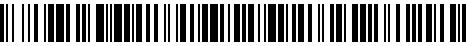 3279/H/2021-HSPH Čj.: UZSVM/H/2653/2021-HSPHČESTNÉ PROHLÁŠENÍ ÚČASTNÍKAo splnění základní způsobilosti podle § 74 a profesní způsobilosti podle § 77 odst. 1 ZZVZ proveřejnou zakázku: „OP Náchod – rekonstrukce“ - „Stavebně technické hodnocení"Účastník:čestně  prohlašuje  a  splňuje  základní a profesní způsobilost podle  zákona č. 134/2016 Sb.,           o zadávání veřejných zakázek, v platném znění,  to v rozsahu   podle § 74 a 77 odst. 1 a tohoto zákona tak, že:a)    nebyl  v  zemi    svého  sídla  v  posledních  5  letech   před   zahájením   zadávacího   řízenípravomocně  odsouzen  pro  trestný  čin  spáchaný  ve  prospěch  organizované   zločineckéskupiny nebo trestný čin účasti na organizované zločinecké skupině, trestný čin obchodovánís lidmi, trestné  činy  proti  majetku  (podvod,  úvěrový  podvod, dotační  podvod,  podílnictví,podílnictví  z  nedbalosti, legalizace  výnosů  z  trestné  činnosti, legalizace  výnosů  z trestnéčinnosti z nedbalosti), trestné činy hospodářské (zneužití informace a postavení v obchodnímstyku,  sjednání  výhody při  zadání  veřejné  zakázky,  při  veřejné  soutěži a veřejné dražbě,pletichy  při   zadání  veřejné   zakázky  a  při  veřejné  soutěži,  pletichy  při  veřejné  dražbě,poškození  finančních zájmů  Evropské unie), trestné  činy  obecně nebezpečné, trestné činyproti  České republice, cizímu  státu a  mezinárodní organizaci, trestné  činy proti pořádku vevěcech veřejných (trestné činy proti výkonu pravomoci orgánu veřejné  moci a úřední  osoby,trestné  činy   úředních osob,  úplatkářství,  jiná  rušení  činnosti  orgánu  veřejné moci)  neboobdobný  trestný  čin podle právního řádu země sídla dodavatele; k zahlazeným odsouzenímse nepřihlíží; jde-li o právnickou osobu, musí tento předpoklad splňovat tato právnická osobaa zároveň  každý  člen  statutárního  orgánu, a je-li  členem  statutárního  orgánu  dodavateleprávnická  osoba, musí  tento  předpoklad  splňovat  jak tato právnická osoba, tak každý členstatutárního   orgánu  této   právnické   osoby  a  osoba  zastupující  tuto  právnickou   osobuv statutárním  orgánu dodavatele; účastní-li se zadávacího řízení pobočka závodu zahraničníprávnické  osoby, musí  tento  předpoklad  splňovat  tato právnická osoba a vedoucí pobočkyzávodu; účastní-li  se zadávacího  řízení pobočka závodu české právnické osoby, musí tentopředpoklad  splňovat  jak  tato  právnická   osoba,  tak  každý  člen statutárního  orgánu   tétoprávnické osoby, osoba  zastupující tuto právnickou osobu ve statutárním orgánu dodavatelea vedoucí pobočky závodu;b)  nemá v České  republice  nebo v  zemi  svého sídla v evidenci  daní zachycen splatný daňový     nedoplatek a to i ve vztahu ke spotřební dani;c)  nemá v České republice nebo  v zemi  svého  sídla splatný nedoplatek na  pojistném  nebo na     penále na veřejné zdravotní pojištění;d)  nemá v České  republice  nebo v zemi  svého  sídla  splatný nedoplatek na pojistném nebo na     penále na sociální zabezpečení a příspěvku na státní politiku zaměstnanosti;e)  není  v  likvidaci  dle  § 187 zákona č. 89/2012 Sb., nebylo  proti  němu  vydáno  rozhodnutí o úpadku  dle § 136 zákona č. 182/2006 Sb., ve znění pozdějších předpisů, nebyla  vůči  němu nařízena nucená správa podle jiného  právního  předpisu  nebo  není  v  obdobné  situaci  podle  právního  řádu  země   sídla dodavatele;f)   je zapsán v  obchodním rejstříku nebo  jiné obdobné  evidenci, pokud jiný právní předpis zápis     do takové evidence vyžaduje.V ……………………………………. Dne …………………................................................................................................……….…………………………………………………………(titul, jméno, příjmení)(funkce ve společnosti)..............................................................................................Obchodní firma nebo název účastníka:Sídlo nebo místo podnikání:IČO:DIČ:Oprávněná osoba jednat za účastníka: